Offertory CollectionsJan. 3, 2021                          $9,996.00Jan. 10, 2021                        $8,498.00Jan. 17, 2021                        $4,213.00Jan.24, 2021                         $8,607.00Jan. 31, 2021Total to date for Jan.       $31,314.00Offertory budget goal per month   $44,250.00Weekly goal                                   $10,211.54Under for month                         ($9,532.16) Budget Goal Year-to-date            $316,557.74        Sunday Collection year-to-date $301,940.15Under Budget                              ($14,617.59)        PLEASE PRAY FOR THE SICKBishop McKnight’s February prayer intention for our Local Church is: “For parents: may they have the spiritual and material resources they need to provide their children a home in which charity and mercy are practiced, and knowledge of our faith is shared.” Catholic Stewardship AppealSt. Mary goal is      $13,000.00Received so far        $9,615.00Thank you!! Any parish meeting their individual goal is eligible to receive a rebate of 10% of the goal, plus 90% of any funds raised above the goal. Parish goals must be met with cash and/or pledges received by March 15, 2021 and fulfilled by the fiscal year ending June 30, 2021.*************** Mass will be at 10:00 am. On Friday Feb. 5 for Catholic Schools Week.  ***********Confirmation Confirmation class will meet after mass on January 31st at 10:00 am in the school cafeteria.  Class should last no more than 45 minutes.             **************Confirmation CeremonyConfirmation will be on Tuesday, March 9th   2021 at 6:30 pm.  This will not be a Mass per the Bishop’s request.     *******************************CondolencesWe offer our sincere condolences to the families of Anna Collins and Martha Ann Strodtman. **********  First Friday Adoration1st Friday Adoration will begin in March.  It will start after morning mass and last until 2:45 pm. *********Parish Council and Finance CommitteeWe will have a meeting on Thursday February 4th at 6:30 pm. in the school cafeteria.   ***********Contribution EnvelopesYour end of the year contribution statements are in the back of church.  Please pick yours up to save us the postage.  Thanks.   ***************  World Day for Consecrated LifeWorld Day for Consecrated Life is Feb. 2. Please pray for all those who have made commitments in the consecrated life, and be sure to thank them on their special day. May they continue to be inspired by Jesus Christ and respond generously to God’s gift of their vocation.****************Knights of ColumbusThe Knights of Columbus would like to thank those students that participated in this year's essay contest. The topic for this year was "What is my duty to the poor?" 7th grade winners: 1st place Kinlea Bird; 2nd place Jackson Meyer; 3rd place Halle Fuemmeler.8th grade winners: 1st AJ Westhues; 2nd Kaitlyn Monnig; 3rd Alayna Witte. The top 3 essays from each grade have been submitted for the Missouri state contest. Congratulations!*****************************Valentine’s Day StrawberriesNeed a quick last minute Valentine’s Day gift or a gift for yourself?  Help out Steubenville participants while enjoying some yummy chocolate covered strawberries!  For more information call the school office at 338-2258 and talk to Jamie Thies.  Thanks!***********William H. Simon Scholarship FundApplications for the 2021-2022 Simon Scholarship are being accepted through March 31, 2021. There are applications for the scholarship in the back of church or in the rectory office or may be downloaded at diojeffcity.org/scholarship.************School News MassMass next week will be an all-school Mass on Friday, February 5th, with 2nd graders doing the ministries.  We are doing the Mass at 10 AM and will dismiss after Mass.  This is our typical grandparent Mass, but don’t want to invite them and cause a spreading event with COVID.  Our hope is that grandparents will pick up grandkids at 11 AM and plan a special day with their grandkids.  All are welcome at our Masses.  Please consider mask use as we have students or teachers that have had to quarantine due to exposure, so it is definitely still in our community.  Choir for CSW Opening MassMrs. Schaefer is asking for students to volunteer to be in the choir on Sunday, January 31st.  She would like students to be there by 9:45 AM.  Parents, please assist us in making this happen.  Thank you!Grandparent ProjectSince we are not able to have our traditional grandparent Mass and reception this year, we are planning to put something together for our grandparents.  Mrs. Schaefer is planning a video of the students singing songs for their grandparents.  She will be posting this to YouTube for all to enjoy.  We will email the link to parents, and then you can forward it to your child’s grandparents.   If there are any grandparents who don’t have access to watch this through YouTube, please let us know by MONDAY, FEBRUARY 1st and we will burn them a DVD copy.  Thanks. Home and School  (Thursday Morning from 7:15-8:15 ??AM)Please don’t forget to support the breakfast sponsored by the Home and School for our students and faculty during Catholic Schools Week.  We appreciate the $5 donation towards this cause.  Remember this is one of the fundraisers we have added to fill in for the ones we cannot do due to COVID!  Thanks for those volunteering to do this and to those that have donated so far.  Please remember that ½ of the proceeds from our raffle and from the penny war will also benefit the Home and School.   Catholic Schools Week Outline of EventsOngoing Events-Raffle, food drive, & penny warSunday, January 31st—Kick off Mass with students doing the Ministries(choir at 9:45)Monday, February 1st-Community Day/socks and hat dayTuesday, February 2nd-Parent Day/Vocation Themed Day/Hoodie day/Special student lunchWednesday, February 3rd-Nations Day/SMS Spirit Day ApparalThursday, February 4th-Student Day/Free Dress/Home and School breakfast for kids/Activities from 11 AM to end of day/ PENNY WAR ENDS at 9 AM that day.Friday, February 5th- Raffle & Food Drive close and drawings/ 11 AM dismissal/Special Teacher and Staff luncheon.Looking AheadJan 31-Feb 6	Catholic Schools Week Feb 5 - 10 AM Mass/ 11 AM Dismissal to end CSWFeb 12 - NO SCHOOL/ FACULTY RETREAT DAY in SedaliaFeb 15 - NO SCHOOL/ Presidents’ Day…unless we have some snow days before thenFeb 16 - FAT TUESDAY Parties/Start at 2:15 PM (Limited parent access)Feb 8-19  ACRE testing window for grades 5-8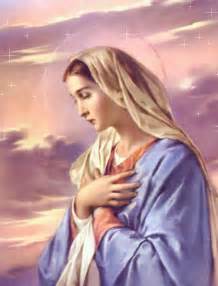     St. Mary Church421 Third StreetGlasgow, MO  65254email:parishoffice@stmarysglasgow.orgwebsite:  www.glasgowstmary.comFacebook: St. Mary Church, Glasgow, MoMission StatementWe, the members of St Mary Parish, profess, practice, and proclaim our faith in Jesus Christ through word, sacraments, education and service.Parochial Administrator .….……   Fr. Joshua DuncanSchool Principal …..…….……....   Mr. Kent J. Monnig Parish,Bookkeeper/Secretary……Wanda FuemmelerSchool Office ………………...…….660-338-2258Confessions:Saturdays 4:00 – 5:15 pmParish Office Hours: Mon, Tues, Thurs. 8 a.m. -3 p.m...660-338-2053    St. Mary Church421 Third StreetGlasgow, MO  65254email:parishoffice@stmarysglasgow.orgwebsite:  www.glasgowstmary.comFacebook: St. Mary Church, Glasgow, MoMission StatementWe, the members of St Mary Parish, profess, practice, and proclaim our faith in Jesus Christ through word, sacraments, education and service.Parochial Administrator .….……   Fr. Joshua DuncanSchool Principal …..…….……....   Mr. Kent J. Monnig Parish,Bookkeeper/Secretary……Wanda FuemmelerSchool Office ………………...…….660-338-2258Confessions:Saturdays 4:00 – 5:15 pmParish Office Hours: Mon, Tues, Thurs. 8 a.m. -3 p.m...660-338-2053    St. Mary Church421 Third StreetGlasgow, MO  65254email:parishoffice@stmarysglasgow.orgwebsite:  www.glasgowstmary.comFacebook: St. Mary Church, Glasgow, MoMission StatementWe, the members of St Mary Parish, profess, practice, and proclaim our faith in Jesus Christ through word, sacraments, education and service.Parochial Administrator .….……   Fr. Joshua DuncanSchool Principal …..…….……....   Mr. Kent J. Monnig Parish,Bookkeeper/Secretary……Wanda FuemmelerSchool Office ………………...…….660-338-2258Confessions:Saturdays 4:00 – 5:15 pmParish Office Hours: Mon, Tues, Thurs. 8 a.m. -3 p.m...660-338-2053    St. Mary Church421 Third StreetGlasgow, MO  65254email:parishoffice@stmarysglasgow.orgwebsite:  www.glasgowstmary.comFacebook: St. Mary Church, Glasgow, MoMission StatementWe, the members of St Mary Parish, profess, practice, and proclaim our faith in Jesus Christ through word, sacraments, education and service.Parochial Administrator .….……   Fr. Joshua DuncanSchool Principal …..…….……....   Mr. Kent J. Monnig Parish,Bookkeeper/Secretary……Wanda FuemmelerSchool Office ………………...…….660-338-2258Confessions:Saturdays 4:00 – 5:15 pmParish Office Hours: Mon, Tues, Thurs. 8 a.m. -3 p.m...660-338-2053    St. Mary Church421 Third StreetGlasgow, MO  65254email:parishoffice@stmarysglasgow.orgwebsite:  www.glasgowstmary.comFacebook: St. Mary Church, Glasgow, MoMission StatementWe, the members of St Mary Parish, profess, practice, and proclaim our faith in Jesus Christ through word, sacraments, education and service.Parochial Administrator .….……   Fr. Joshua DuncanSchool Principal …..…….……....   Mr. Kent J. Monnig Parish,Bookkeeper/Secretary……Wanda FuemmelerSchool Office ………………...…….660-338-2258Confessions:Saturdays 4:00 – 5:15 pmParish Office Hours: Mon, Tues, Thurs. 8 a.m. -3 p.m...660-338-2053    St. Mary Church421 Third StreetGlasgow, MO  65254email:parishoffice@stmarysglasgow.orgwebsite:  www.glasgowstmary.comFacebook: St. Mary Church, Glasgow, MoMission StatementWe, the members of St Mary Parish, profess, practice, and proclaim our faith in Jesus Christ through word, sacraments, education and service.Parochial Administrator .….……   Fr. Joshua DuncanSchool Principal …..…….……....   Mr. Kent J. Monnig Parish,Bookkeeper/Secretary……Wanda FuemmelerSchool Office ………………...…….660-338-2258Confessions:Saturdays 4:00 – 5:15 pmParish Office Hours: Mon, Tues, Thurs. 8 a.m. -3 p.m...660-338-2053St. Joseph’s (Fayette)  ScheduleTuesday …………….Mass  6:00 PMSt. Joseph’s (Fayette)  ScheduleTuesday …………….Mass  6:00 PMSt. Joseph’s (Fayette)  ScheduleTuesday …………….Mass  6:00 PMSundays  Mass 8:30 AM   Sundays  Mass 8:30 AM   Sundays  Mass 8:30 AM   MASS SCHEDULEMASS SCHEDULEMASS SCHEDULESun. Jan. 31Mass 10 amSun. Jan. 31Mass 10 amPeople of St Mary & St Joseph ParishTues. Feb. 2Tues. Feb. 2NO MASSWed. Feb. 3Mass 8:15 amWed. Feb. 3Mass 8:15 amHarry Lewis Jr.†Thurs Feb. 4 Mass 8:15 amThurs Feb. 4 Mass 8:15 amBetty Lucas†Fri. Feb. 5Mass 10:00 am Fri. Feb. 5Mass 10:00 am St. Mary students, faculty, &staffSat. Feb. 6Mass 5:30 pmSat. Feb. 6Mass 5:30 pmJim & Joan Keogh†Sun. Feb. 7Mass 10 amSun. Feb. 7Mass 10 amPeople of St Mary & St Joseph ParishSat. Feb. 6 5:30 PM – RosaryHost TeamLectorEO MinistersChoirServersSun. Feb. 7 10:00 AM  RosaryHost TeamLectorEO Ministers                                                                                                                                                                                                                                                                                                                                                                                                                                                                                                                                                                                              ChoirServersJamie ThiesKelly Monnig & Luke MoserJoe & Becky ThompsonNicolette LewisDan ThiesAnna McBride(loft)Cecilia’s VoiceJaclyn & Michael JohnsonMelissa BossJosh & Terin Fuemmeler FamilyJenny WesthuesKent MonnigGary Fuemmeler (loft)Rise Up & RejoiceKyler KottmanTenley Fuemmeler     Ella Marie Wilson    Cindy Wilson Hall                  Dena Fitzgerald                                 All Military personnel    And their families             Nursing Home     Residents      Nina Bell Schafer   Suzanne Freese    Catherine Schaefer   David F. Monnig   Dr. W.G. Marshall   Sister Jania Keogh   Marian Sellmeyer   Billy Sickman   Nellana DeGraff   Sophia Friedrich   Dorothy Colvin   Karen Gebhardt   Blake Manken   Cindy Crowley   Stacy SenorJason MonnigBernie KorteByron StalloLayla Johnson Sam AudsleyAll Shut InsTony MonnigGreg LarmJohn MurphySheila & Herb SellmeyerMary McCoyMary Kay NollGwen BrandEmmett Schroeder SappLucille VoseMargie LewisDaniel StallmanInez WachterDoris Gibbs